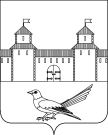 от 16.05.2016 № 557-рО признании утратившими  силу распоряженийадминистрации муниципального образованияБурдыгинский  сельсовет Сорочинского  районаОренбургской области           На основании  Закона Оренбургской области от 15 декабря . N 2824/781-V-ОЗ "Об объединении муниципальных образований Сорочинского района Оренбургской области с городским округом город Сорочинск", в соответствии со статьями 32, 35, 40 Устава муниципального образования Сорочинский городской округ Оренбургской области:Признать утратившими силу следующие распоряжения администрации муниципального образования Бурдыгинский  сельсовет Сорочинского  района Оренбургской области:распоряжение администрации муниципального образования Бурдыгинский сельсовет Сорочинского  района от 30.12.2013 № 67-р «О закреплении в 2014 году полномочий по осуществлению функций администрирования доходов бюджета Бурдыгинского сельского поселения за главным администратором (администратором) доходов «Администрация Бурдыгинского сельского поселения Сорочинского района Оренбургской области»;распоряжение администрации муниципального образования Бурдыгинский сельсовет Сорочинского  района от 01.11.2013 № 59-р «О перерасчете пенсий за выслугу лет лицам, замещавшим муниципальные должности  и должности муниципальной службы в муниципальном образовании Бурдыгинский сельсовет Сорочинского  района Оренбургской области»;распоряжение администрации муниципального образования Бурдыгинский сельсовет Сорочинского  района от 01.04.2013 № 30-р  «Об обеспечении первичных мер пожарной безопасности на территории  муниципального образования Бурдыгинский сельсовет»;распоряжение администрации муниципального образования Бурдыгинский сельсовет Сорочинского  района от 16.02.2012 № 9-р «Об утверждении Порядка уведомления о фактах обращения в целях склонения муниципального служащего к совершению коррупционных правонарушений»;распоряжение администрации муниципального образования Бурдыгинский сельсовет Сорочинского  района от 07.07.2006 № 44-р «О порядке ведения реестра расходных обязательств Бурдыгинского сельсовета»;распоряжение администрации муниципального образования Бурдыгинский сельсовет Сорочинского  района от 21.12.2006 № 76-р «О размещении муниципального заказа в муниципальном образовании Бурдыгинский сельсовет».     2. Настоящее распоряжение  вступает в силу после его официального опубликования в информационном бюллетене «Сорочинск официальный» и подлежит размещению на портале муниципального образования Сорочинский городской округ Оренбургской области.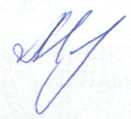 Глава муниципального образованияСорочинский городской округ                                                                           Т.П.МелентьеваРазослано: в дело, ликвидационной комиссии, Бурдыгинскому ТО, информационный бюллетень, Вагановой Е.В.,  государственно-правовому управлению, прокуратуреАдминистрация Сорочинского городского округа Оренбургской областиР А С П О Р Я Ж Е Н И Е 